ИнструкцияДля того, чтобы размещать платежные документы для Вашей организации в ГИС ЖКХ Вам необходимо:Зарегистрироваться в системе ГИС ЖКХ3 шага для регистрации в ГИС ЖКХПодробная инструкция по регистрации в ГИС ЖКХПредоставить права доступа сотрудникам организации (стр. 41 «4.2. Предоставление прав доступа сотрудникам организации», стр. 61 «5.4.1. Предоставление прав доступа сотруднику» в Подробной инструкции по регистрации в ГИС ЖКХ).Добавить договор(а) управления Добавить управляемый объект(ы)Стр.186-198 в Руководстве пользователя_ЛК ТСЖ, ЖК, ЖСК, Иного кооператива.Добавить платежные реквизиты АО «Центр расчетов» Стр. 45 «4.1.4.3 Добавление платежных реквизитов» в Руководстве пользователя_ЛК ТСЖ, ЖК, ЖСК, Иного кооператива.Краткая инструкция:Администрирование - Платежные реквизиты - Добавить новые платежные реквизиты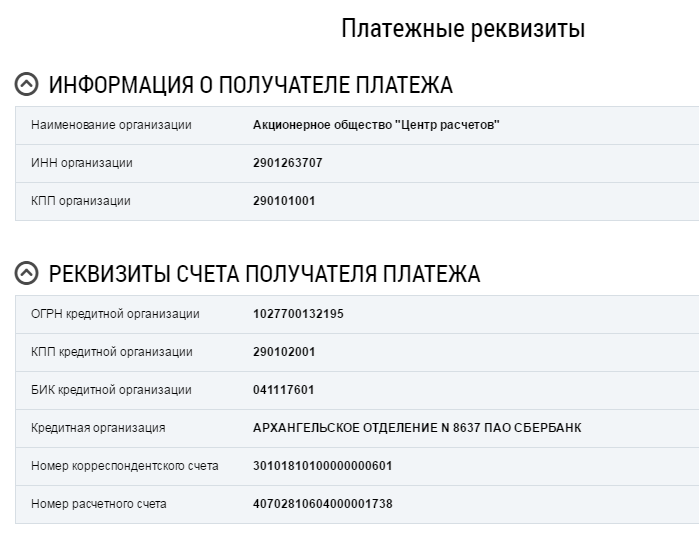 Делегировать полномочия (стр 90 «4.1.10.3 Предоставление прав доступа Оператору ИС» в Руководстве пользователя_ЛК ТСЖ, ЖК, ЖСК, Иного кооператива)Краткая инструкция:- Администрирование- Предоставление прав доступа- Заявки-Предоставить доступ- Оператору ИС- Выбрать оператора ИС- ИНН 2901263707 - Найти- Выбрать АКЦИОНЕРНОЕ ОБЩЕСТВО "ЦЕНТР РАСЧЕТОВ"- Наименование ИС - АОЦР29 - Добавить виды информации - Отметить все виды информации - Выбрать- Отправить заявку4. Формирование платежного документа со взносом на капитальный ремонт Краткая инструкция:В Системе должны присутствовать: 1. Размещенные сведения о выбранном способе формирования фонда капитального ремонта ("Реестр решений по капитальному ремонту" -> Добавить решение -> "Решение о выборе способа формирования фонда капитального ремонта"); 2. Размещенное решение о порядке представления платежных документов ("Реестр решений по капитальному ремонту" -> Добавить решение -> "Решение о порядке представления платежных документов"). При этом в карточке решения есть возможность выбрать "Модель выставления платежных документов": "В составе единого платежного документа" (взнос на капитальный ремонт будет добавлен в платежный документ на оплату ЖКУ), либо "Отдельным платежным документом" (услуга будет выставлена в отдельном платежном документе на оплату взноса на капитальный ремонт).3. Платежные реквизиты для капитального ремонта.Соответственно должен быть добавлен протокол общего собрания жильцов по кап. ремонту в разделе (необходим на этапе добавлений решений, описанных выше. Соответственно при заполнении решений выбираем "Выбрать протокол" - это важно, чтобы в разделе Голосования был данный протокол):Объекты управления - Голосования - Добавить (После добавления не забудьте нажать кнопку разместить)Подробная инструкция – стр.675 «4.5 Раздел «Капитальный ремонт»» в Руководстве пользователя_ЛК ТСЖ, ЖК, ЖСК, Иного кооператива